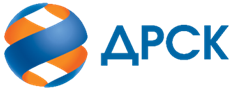 Акционерное Общество«Дальневосточная распределительная сетевая компания»ПРОТОКОЛ № 143/УР-Рзаседания Закупочной комиссии по конкурсу в электронной форме, участниками которого могут быть только субъекты малого и среднего предпринимательства на право заключения договора на выполнение работ «Установка птицезащитных устройств и замена изоляторов на ВЛ 110 кВ и ВЛ 35 кВ СП "ЦЭС"» (лот № 2101-РЕМ ПРОД-2021-ДРСК)СПОСОБ И ПРЕДМЕТ ЗАКУПКИ: конкурс в электронной форме, участниками которого могут быть только субъекты малого и среднего предпринимательства на право заключения договора «Установка птицезащитных устройств и замена изоляторов на ВЛ 110 кВ и ВЛ 35 кВ СП "ЦЭС"», Лот № 2101-РЕМ ПРОД-2021-ДРСК    КОЛИЧЕСТВО ПОДАННЫХ ЗАЯВОК НА УЧАСТИЕ В ЗАКУПКЕ: 6 (шесть) заявок.КОЛИЧЕСТВО ОТКЛОНЕННЫХ ЗАЯВОК: 0 (ноль) заявок.ВОПРОСЫ, ВЫНОСИМЫЕ НА РАССМОТРЕНИЕ ЗАКУПОЧНОЙ КОМИССИИ: О рассмотрении результатов оценки вторых частей заявок О признании заявок соответствующими условиям Документации о закупке по результатам рассмотрения вторых частей заявокРЕШИЛИ:По вопросу № 1Признать объем полученной информации достаточным для принятия решения.Принять к рассмотрению вторые части заявок следующих участников:По вопросу № 2Признать вторые части заявок следующих Участников:504992/ АО "ВОСТОКСЕЛЬЭЛЕКТРОСЕТЬСТРОЙ", 505000/ ООО "СТРОЙАЛЬЯНС", 508190/ ООО "ФСК "ЭНЕРГОСОЮЗ", 508430/ ООО "ЭНЕРГОСПЕЦСТРОЙ", 508524/ ООО "ПОДРЯДЧИК ДВ", 508958/ ООО "АМУР - ЭП", удовлетворяющими по существу условиям Документации о закупке и принять их к дальнейшему рассмотрению. Секретарь Закупочной комиссии 1 уровня  		                                        О.В.Коваленког. Благовещенск«08» декабря 2020№п/пДата и время регистрации заявкиНаименование, адрес и ИНН Участника и/или его идентификационный номер109.11.2020 10:15:05504992209.11.2020 11:59:5750500012.11.2020 08:24:1250819012.11.2020 12:42:1750843013.11.2020 01:37:4050852413.11.2020 03:18:30508958№п/пДата и время регистрации заявкиНаименование, адрес и ИНН Участника и/или его идентификационный номер09.11.2020 10:15:05504992/ АО "ВОСТОКСЕЛЬЭЛЕКТРОСЕТЬСТРОЙ", 680042, КРАЙ ХАБАРОВСКИЙ, Г ХАБАРОВСК, УЛ ТИХООКЕАНСКАЯ, ДОМ 165, , ИНН 2702011141, КПП 272501001, ОГРН 102270140394409.11.2020 11:59:57505000/ ООО "СТРОЙАЛЬЯНС", 675000, Российская Федерация, ОБЛ АМУРСКАЯ, Г БЛАГОВЕЩЕНСК, УЛ ЛЕНИНА, ДОМ 196, КОРПУС А, КВАРТИРА 1, ИНН 2801171562, КПП 280101001, ОГРН 112280100381912.11.2020 08:24:12508190/ ООО "ФСК "ЭНЕРГОСОЮЗ", 675000, ОБЛ АМУРСКАЯ, Г БЛАГОВЕЩЕНСК, УЛ НАГОРНАЯ, 20/2, , ИНН 2801024906, КПП 280101001, ОГРН 102280051853112.11.2020 12:42:17508430/ ООО "ЭНЕРГОСПЕЦСТРОЙ", 676244, ОБЛ АМУРСКАЯ, Г ЗЕЯ, ПЕР ПРОМЫШЛЕННЫЙ, ВЛАДЕНИЕ 1, , ИНН 2815015490, КПП 281501001, ОГРН 114281500028313.11.2020 01:37:40508524/ ООО "ПОДРЯДЧИК ДВ", 675018, Российская Федерация, ОБЛ АМУРСКАЯ, Г БЛАГОВЕЩЕНСК, П МОХОВАЯ ПАДЬ, ТЕР ЛИТЕР, ДОМ 2, КВАРТИРА 46, ИНН 2801209946, КПП 280101001, ОГРН 115280100611513.11.2020 03:18:30508958/ ООО "АМУР - ЭП", 680032, КРАЙ ХАБАРОВСКИЙ, Г ХАБАРОВСК, ПР-КТ 60-ЛЕТИЯ ОКТЯБРЯ, 128, А, , ИНН 2724046821, КПП 272401001, ОГРН 1022701285914